КОДИФИКАТОРЭЛЕМЕНТОВ СОДЕРЖАНИЯ ИТОГОВОЙ КОНТРОЛЬНОЙ РАБОТЫ ПОПРАВУ В 10 КЛАССЕВремя выполнения и условия проведения работыВремя выполнения работы – 45 минутДополнительное оборудование не требуется.Право в системе социальных норм  Система права: основные отрасли, институты, отношения  Источники права  Правовые акты  Правоотношения  Правонарушения  Конституция Российской Федерации  Публичное и частное право  Юридическая ответственность и ее виды  Основные понятия и нормы государственного, административного, гражданского, трудового и уголовного права в Российской Федерации  Правовые основы брака и семьи  Международные документы по правам человека  Система судебной защиты прав человека  Основы Конституционного строя Российской Федерации  Федерация, ее субъекты  Законодательная, исполнительная и судебная власть в Российской Федерации Институт президентства  Правоохранительные органы Международная защита прав человека в условиях мирного и военного времениПравовая культура Система оценивания Таблица перевода баллов в отметки по пятибалльной шкалеДЕМОНСТРАЦИОННЫЙ ВАРИАНТ ИТОГОВОЙ КОНТРОЛЬНОЙ РАБОТЫ ПОПРАВУ ЗА КУРС 10 КЛАССА1. Высшей юридической силой в иерархии правовых актов обладает Конституция                           3)  постановление правительства Федеральный закон 	   	 4)  закон субъекта федерации верно только А            3) верны оба суждения верно только Б             4) оба суждения неверны Отличительным признаком правовой нормы является принятие ее соответствующим государственным органом соответствие принятым в обществе представлениям о добре и зле обеспеченность силой общественного мнения соответствие правам человека Согласно Конституции РФ, носителем суверенитета и единственным источником власти в Российской Федерации является субъект РФ государство многонациональный народ Президент Согласно Конституции РФ гарантом территориальной целостности страны, прав и свобод личности является Президент РФ Правительство РФ Государственная Дума Совет Федерации верно только А                  3) верны оба суждения верно только Б                   4) оба суждения неверны 7. Что отличает правовую норму от всех остальных социальных норм? она адресована конкретной социальной группе она устанавливает равноправие она существует только в письменном виде  исполняется добровольно верно только А             3) верны оба суждения верно только Б              4) оба суждения неверны 9. Верны ли следующие суждения о выборах высших органов власти РФ? А. Президента РФ избирают голосованием обеих палат Федерального собрания. Б. 	 Выборы депутатов Государственной Думы осуществляются на альтернативной основе. верно только А              3) верны оба суждения верно только Б              4) оба суждения неверны 10.Ныне действующая в Российской Федерации Конституция была принята Президентом Российской Федерации Правительством Российской Федерации Федеральным Собранием Российской Федерации на всенародном референдуме В каком случае необходимо обратиться в прокуратуру? Гражданка М. решила подать жалобу на действия сотрудников милиции, которые, по ее мнению, нарушили ее права.  Гражданке К. необходим защитник ее прав как потерпевшей в ходе следствия по делу об ограблении.  Гражданке Д. нужно заключить договор о продаже принадлежащего ей земельного участка.  Гражданка И. не согласна с решением суда, вынесшим ей обвинение в присвоении авторских прав на чужое литературное произведение. Согласно Конституции Российской Федерации высшим непосредственным выражением власти народа являются(-ется) митинги и демонстрации сбор подписей в поддержку кандидата забастовки референдум и свободные выборы верно только А        3) верны оба суждения верно только Б        4) оба суждения неверны Верны ли следующие суждения о субъектах правоотношений? А. Юридическое лицо может вступать в правоотношения только с юридическим лицом. Б. Общим для всех субъектов всех отраслей права является то, что они имеют права и юридические обязанности. верно только А      3) верны оба суждения верно только Б       4) оба суждения неверны К формам территориально-государственного устройства относится демократия   3) федерация республика    4) монархия Формирование представительных органов власти наполовину из кандидатов, включенных в избирательные списки своих партий и движений, наполовину – из получивших большинство голосов в одномандатных округах характерно для мажоритарной избирательной системы пропорциональной избирательной системы прямого делегирования депутатов смешанной избирательной системы В государстве Н. регулярно проводятся выборы на альтернативной основе, оппозиция имеет равные права на пропаганду своих взглядов наряду с правящей элитой. Какой политический режим сложился в государстве H.? авторитарный       3) демократический тоталитарный      4) диктаторский В государстве Н. выборы проводятся по мажоритарной системе. Какой из указанных признаков для нее характерен? выборы проводятся по партийным спискам формируются одномандатные избирательные округа устанавливается избирательный барьер для прохождения партии в парламент места в парламенте распределяются в соответствии с количеством голосов, полученных партией на выборах В государстве Г. существует пропорциональная избирательная система, в которой ведущая роль принадлежит политическим партиям. Укажите признак, являющийся отличием данной системы. создается единый общенациональный избирательный округ предусмотрен второй тур голосования в средствах массовой информации представляются программы кандидатов победу в округе одерживает кандидат, получивший большинство голосов на выборах 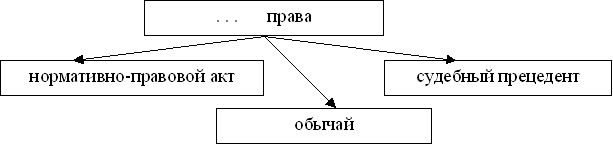 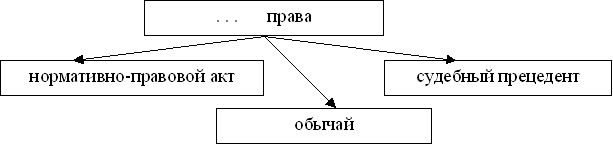 Установите соответствие между примерами и элементами статуса гражданина, записанными в Конституции РФ: к каждой позиции, данной в первом столбце, подберите соответствующую позицию из второго столбца.  	ПРИМЕРЫ  	  	ЭЛЕМЕНТЫ СТАТУСА ГРАЖДАНИНА 	А)  неприкосновенность частной жизни 	    1)  права    	Б)  защищать Отечество 	2)  обязанности В)  избирать и быть избранным Г)  сохранять природу и окружающую среду Д)  платить налоги Е) заботиться о сохранении исторического и культурного наследия Найдите в приведенном ниже списке характерные признаки правонарушений. общественно опасное деяние    4) безнравственное деяние неэтичное деяние                        5) безрассудное деяние виновное деяние                         6) противоправное деяние Ниже приведен перечень терминов, все они, за исключением одного, относятся к понятию «источники права».  Судебная практика, правовые обычаи, прецеденты, нормативные акты, санкции.  Найдите и укажите понятие, «выпадающее» из этого ряда.    Прочитайте приведенный ниже текст, в котором пропущен ряд слов. Выберите из предлагаемого списка слова, которые необходимо вставить на место пропусков. «Право – это система установленных государством общеобязательных правил поведения, исполнение которых обеспечивается силой __________ (1). Право – понятие неоднозначное. Первое значение – совокупность норм,   которые регулируют наиболее важные __________ (2) в обществе и за нарушение которых взыскивает государство. Другое значение – личная возможность. Эта возможность гарантируется __________ (3).  Нередко в одинаковом значении используются слова «право» и «закон». Однако законами называются такие правовые акты, которые принимаются высшими органами государственной __________ (4). А среди них высшей юридической силой обладает  __________ (5).  Наряду с законами существуют и другие правовые акты, подчиненные законам: указы, постановления, распоряжения, правила и т.п. Вместе с законами они составляют __________ (6) права. Слова в списке даны в именительном падеже. Каждое слово (словосочетание) может быть использовано только один раз. Выбирайте последовательно одно слово за другим, мысленно заполняя каждый пропуск. Обратите внимание на то, что в списке слов больше, чем вам потребуется для заполнения пропусков.  В данной ниже таблице указаны номера пропусков. Запишите под каждым номером букву, соответствующую выбранному вами слову.  А)  отношения  Б)  страны  В)  закон  Г)  государство     Д)  обычай  Е)  власть  Ж)  Конституция  	З)  	кодекс  И)  источник  № задания Балл 1 1 2 1 3 1 4 1 5 1 6 1 7 1 8 1 9 1 10 1 11 1 12 1 13 1 14 1 15 1 16 1 17 1 18 1 19 1 20 1 21 2 ( 1 ошибка – 1 балл) 22 2 ( 1 ошибка – 1 балл) 23 1 24 2 ( 1 ошибка – 1 балл) Всего27 баллОтметка по пятибалльной шкале«5»«4»«3»«2»Общий балл24 -2719-2314-180-132. Верны ли следующие суждения о юридических фактах? 2. Верны ли следующие суждения о юридических фактах? А. Бездействие может являться юридическим фактом. Б. Правомерные действия соответствуют требованиям закона. 6. Верны ли следующие суждения о возникновении правоспособности и дееспособности? 6. Верны ли следующие суждения о возникновении правоспособности и дееспособности? А. Правоспособность и дееспособность у юридических лиц возникает в момент регистрации юридического лица. Б. Правоспособность физического лица возникает в момент получения паспорта. 8. Верны ли следующие суждения о Российской Федерации? 8. Верны ли следующие суждения о Российской Федерации? 8. Верны ли следующие суждения о Российской Федерации? А. Россия является федеративным государством, все субъекты которого образованы по национальному признаку. Б. Согласно Конституции РФ, гарантом прав и свобод человека и гражданина является Президент страны. 13. Верны ли следующие суждения о правах и обязанностях налогоплательщиков? А. Налогоплательщики обязаны своевременно и в полном объеме уплачивать налоги и сборы. Б. Налогоплательщики могут пользоваться льготами по уплате налогов на основаниях и в порядке, установленных законодательством. 